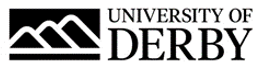 University of Derby Job DescriptionJob SummaryJob TitleProfessor of SEND and InclusionCollege/Department College of Arts, Humanities and Education LocationKedleston Road, Derby, DE22 1GB Salary£69,047 to £86,309  (For exceptional performers, there is scope for further progression up to £99,255 per annum)Reports ToHead of ResearchLine Management ResponsibilityYes Job Description and Person SpecificationRole SummaryLevel 4 is for more experienced Professors who have gained considerable academic standing and experience, with a significant international track record. Role holders will have gained high academic distinction with the ability to shape the future strategy of their College, Academic Theme and the University. Within their field they will have been expected to have achieved an international reputation, with experience of developing and winning substantial funding and grants. Role holders will be expected to have significant leadership and management experience of and be able to lead on the strategic direction of their College, Academic Theme and University and successfully deliver externally funded multi-institutional/stakeholder projects on time and on budget. They will have an extensive research record that is internationally excellent (as defined through the Research Excellence Framework) and will represent the University externally to industrial partners, research funders and government agencies, advising governmental and non-governmental bodies, in accordance with their chosen specialism.Principal AccountabilitiesLearning and TeachingDesign, develop and lead on learning and teaching provision in own subject area commensurate with the role, including the strategic development of new programmes or areas of activity, while demonstrating excellence in learning and teaching at multiple levels.Be responsible for the quality assurance of learning and teaching, for the setting of standards expected within the University.Contribute to learning and teaching strategies within the College, Academic Theme and  the University, and their ongoing development.Be responsible for championing new and different pedagogies necessary for excellent learning and teaching and ensure these are effectively disseminated to appropriate internal and external stake holders.Contribute to Learning and teaching at all levels, including level 8 as appropriate and actively contribute to and support staff development programmes. Publish pedagogic and subject specific research outcomes in high quality publications or other recognised forms of output, consistent with a very strong return in Research Excellence Frameworks.Lead a learning and teaching focused team, supervise postgraduate students and research staff as appropriate and actively contribute to and support staff development programmes.Lead on the process of quality, audit and other external assessments for areas of expertise, and contribute to the wider audit processes for the College.Contribute to the strategic direction of the College, Academic Theme and the University’s learning and teaching strategy, both within the area of expertise and more generally.Demonstrate a contribution to learning and teaching within the relevant discipline recognised at a national/international level. ResearchDevelop and lead on research programmes of significant impact and quality in own subject area.Secure external funding which develops research capacity in the College, Academic and advances its reputation.Publish research outcomes in high quality publications or other recognised forms of output (e.g., software, patents, creative works, externally recognised professional practice) consistent with a very strong return in the Research Excellence FrameworksActively pursue research and collaborative partnerships across the University and with other institutions and relevant bodies.Provide intellectual leadership and mentoring to other academic staff in the College, Academic Theme and the University and provide development and support to fulfil research objectives.Lead a research focused team, supervise postgraduate students and research staff as appropriate and actively contribute to and support staff development programmes.Lead major inter-institutional funding bids which contribute to the reputation and income generation of the University.Contribute to the strategic direction of the College, Academic Theme and the University’s Innovation and Research Strategy, both within the area of expertise and more generally.Provide strategic leadership which contributes to achieving the College, Academic Theme and the University objectives.Through your research, demonstrate a strong contribution to the quality and continuous improvement of learning and teaching within the relevant discipline, recognised at both national and international levels.Professional PracticeSignificant sustained record of engagement and collaboration with national and international groups and decision makers in your professional area.Significant evidence of leading within practice or industry in a professional field with national and international impact.Successfully lead major inter-institutional funding bids which contribute to the reputation and income of the University and area of professional practice.Lead a professional practice focused team, supervise postgraduate students and postdoctoral staff as appropriate and actively contribute to and support staff development programmes.Through your professional practice, demonstrate leadership in ensuring the quality and continuous improvement of learning and teaching within the relevant discipline, recognised at a national/international level.Provide strategic leadership which contributes to achieving the Department and wider College/University targets.Contribute to the strategic direction of the College/University innovation and research strategies.Lead major funding bids which contribute to the reputation and income generation of the University.Develop and lead on research programmes of significant impact and quality in own subject area.Other activitiesProduce high quality impactful outputs with a very strong contribution to (as appropriate) REF/KEF.Carry out specific roles for the College, Academic Theme and the University as may be required, such as acting as Chair of Committees.Demonstrate contribution at senior leadership level to the achievement of institutional Success Measures.Undertake leadership and management responsibilities commensurate with the role, providing intellectual leadership and mentoring to other staff.Proven ability in leading, winning and managing major external grants/projects to successful completion on time and on budget.Contribute to the role of the University in its civic setting, including public and societal engagement activities.Represent the University externally including visible and prestigious national and international collaborations with public and private partners.Identify and develop high profile links with educational bodies, industry, government agencies and other relevant sectors to increase future income generation opportunities.Observe and implement University policies and procedures.Person SpecificationEssential CriteriaQualificationsGood degree and PhD or equivalent in a relevant disciplinePhD/Ed.D in a cognate area of Education (For learning and teaching route) PGCert in L&T in HE and a Principle Fellowship in the Higher Education AcademyExperienceExperience of leading, winning and managing major external grants/projects to successful completion on time and on budgetExperience of leading, winning and managing major research grantsExperience of supervising the successful completion of doctoral studentsExperience of successful supervision of post-doctoral researchersExperience of successful bid writing Skills, knowledge & abilitiesRelevant depth and breadth of knowledge in own academic discipline to enable the furthering of new knowledge and understanding in their fieldExternal evidence of research excellence, as demonstrated by a track record of outputs in top international journals and conferencesAbility to evidence a strong track record of international recognition and esteem, such as international reviewing, journal editorships and keynote lecturesAbility to lead and motivate academics, acting as a mentor to relevant staffAn appropriate level of digital capability with practical experience of applicationsBenefitsAs well as competitive pay scales, we offer generous holiday entitlement. We also offer opportunities for further salary progression based on performance, and the opportunity to join a contributory pension scheme. The University of Derby is committed to promoting equality, diversity and inclusion. However you identify, we actively celebrate the knowledge, experience and talents each person brings.For more information on the benefits of working at the University of Derby go to the Benefit pages of our website.Our People The University of Derby is committed to promoting equality, diversity, and inclusion. However you identify, we actively celebrate the knowledge, experience and talents each person brings. Our students come from a wide range of backgrounds; therefore we are particularly interested to hear from applicants who will help our leaders and teams be more reflective of our student population.